Recursos ejercidos y entregados a los C. Diputados, Integrantes de la Mesa Directiva y grupos o coaliciones parlamentarios             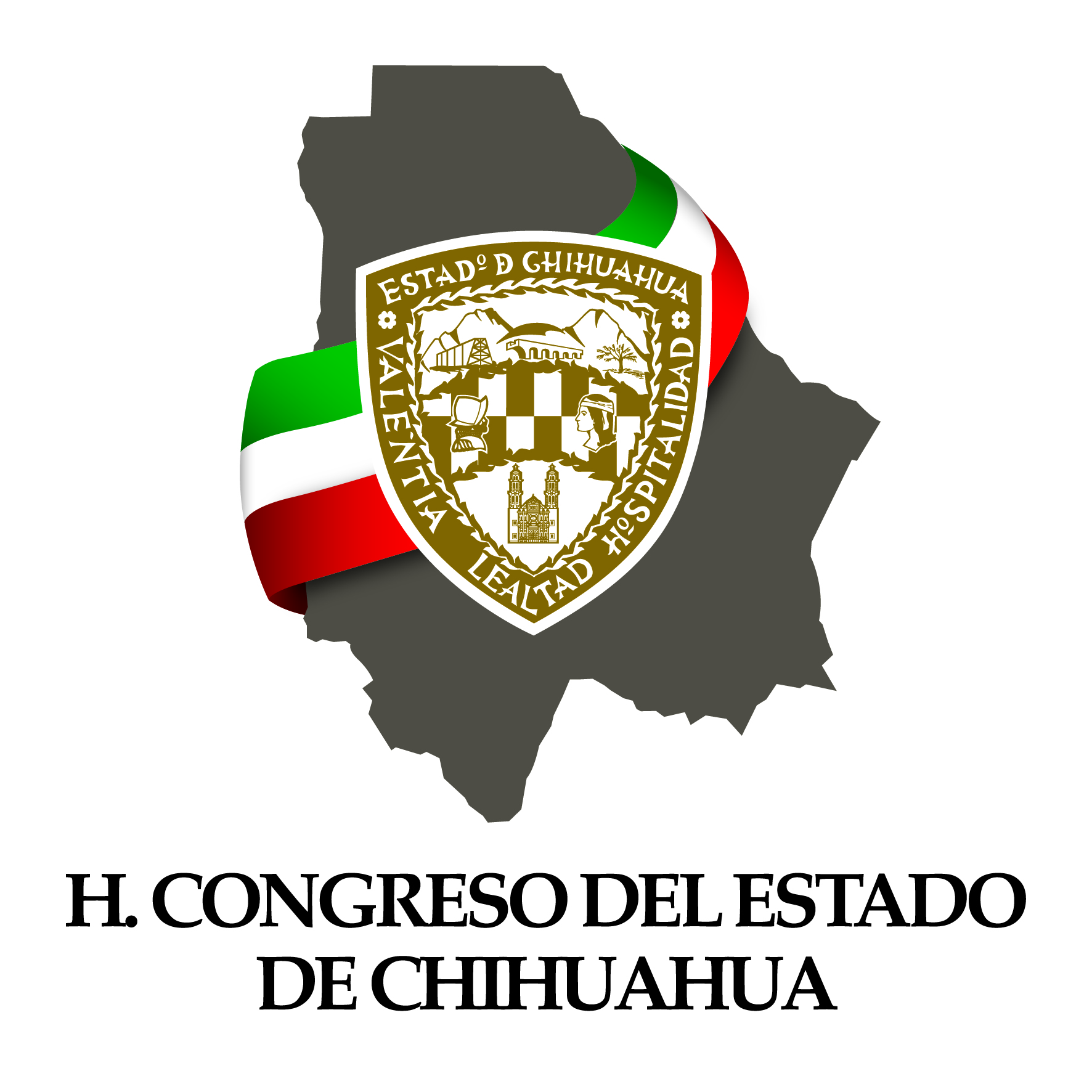 Periodo comprendido por los meses de enero – junio de 2018CAPITULO 1000 SERVICIOS PERSONALES11301	SueldoDieta. Asignación mensual de $33,826 otorgada el 50% quincenalmente.13201	Gratificación anualGratificación anual. Los C. Diputados que tengan una antigüedad mínima de un año, disfrutarán de una gratificación de fin de año de 40 días sobre la dieta lo que equivale a $45,101, que les es pagada en dos partes iguales, la primera el 30 de noviembre y la segunda  15 de diciembre del mismo año.  Los diputados con antigüedad menor a un año, independientemente que se encuentren laborando o no a la fecha del pago de la gratificación mencionada, tendrán derecho a que se les pague la parte proporcional de la misma, conforme al tiempo que hubiera trabajado, cualquiera que fuere éste.Gratificación anual sobre la compensación. Los C. Diputados que tengan una antigüedad mínima de un año, disfrutarán de una gratificación de fin de año de 40 días sobre la compensación  lo que equivale a $43,318, que les es pagada antes del día 10  de diciembre de cada año.  Los diputados con antigüedad menor a un año, independientemente que se encuentren laborando o no a la fecha del pago de la gratificación mencionada, tendrá derecho a que se les pague la parte proporcional de la misma, conforme al tiempo que hubiera trabajado, cualquiera que fuere éste.13202	Prima vacacionalPrima vacacional. Los C. Diputados disfrutarán de una prima vacacional de $22,550,  la cual se determina multiplicando la dieta diaria ($33,826 entre 30) por 20 días, que se le paga la primera mitad el 15 de julio y la segunda el 15 de diciembre del mismo año. Para poder gozar de tal beneficio se requiere un mínimo de seis meses consecutivos de servicios.Prima vacacional sobre la compensación. Los C. Diputados disfrutarán de una prima vacacional sobre la compensación de $21,659, la cual se determina multiplicando la compensación diaria ($32,489 entre 30) por 20 días, que se le paga la primera mitad el 15 de julio y la segunda el 15 de diciembre del mismo año. Para poder gozar de tal beneficio se requiere un mínimo de seis meses consecutivos de servicios.13401	CompensacionesCompensación. Asignación mensual de $32,489.00, otorgada a los C. Diputados y cubierta los días 15 de cada mes y/o el día hábil inmediato anterior. Mesa directiva.  Los C. Diputados que pertenecen a la mesa directiva adicionalmente perciben los días 15 de cada mes un importe mensual  de acuerdo al cargo, tal como se detalla: Partida de Subvenciones. Asignación mensual de $19,675 otorgada a los C. Diputados y cubierta los días 12 de cada mes y/o el día hábil inmediato anterior. Apoyo a Coordinadores y Subcoordinadores.  Los C. Diputados coordinadores y subcoordinadores de un Grupo Parlamentario tienen una percepción adicional mensual otorgada los primeros  10 días de cada mes y es calculada de acuerdo al número de diputados de cada Grupo Parlamentario,  tal como se detalla:14101	Aportaciones a pensionesAportación patronal de servicio médico. El patrón aportara el 3% del salario sujeto a cotización del trabajador. 14301	Aportaciones para el fondo propioAportación patronal al Fondo Propio. El patrón aportara el 17% del salario sujeto a cotización del trabajador. 3000 SERVICIOS GENERALES 38301	Congresos y convencionesAsignación mensual  a los Grupos Parlamentarios del H. Congreso del Estado de  Chihuahua. Es otorgada los primeros diez días de cada mes de acuerdo al número de diputados integrantes de cada Grupo Parlamentario, se asigna un monto de $75,000.00 por cada diputado. La asignación es entregada por parte de la Secretaría de Administración en cheque a nombre de cada coordinador y el ejercicio es responsabilidad de cada Grupo Parlamentario.39901	Otros servicios generalesFondo de ahorro. Prestación mensual de $8,000 depositada en una cuenta global de inversión  exclusiva para este concepto y  es entregada hasta el término de la Legislatura e incluye los rendimientos financieros correspondientes.Apoyos Distritales. Cada diputado tiene derecho a una asignación mensual de $25,000.00, para cubrir los gastos diversos en actividades propias de su distrito. Esta partida es entregada los primeros diez días de cada mes. CAPITULO 4000 TRANSFERENCIAS, ASIGNACIONES, SUBSIDIOS Y OTRAS AYUDAS44102	Asistencia social a las personasApoyos de Gestoría. Cada diputado tiene derecho a una asignación mensual de $28,940.00 para  ayudas y subsidios a los sectores económicos y sociales, Esta partida es entregada los primeros doce días de cada mes.CARGOMENSUALPresidente $10,000.00 1er Vicepresidente $  2,663.00 2do Vicepresidente $  2,663.00 1er Secretario $  4,000.00 2do Secretario $  4,000.00 1ro Prosecretario $  2,663.00 2do Prosecretario $  2,663.00 3ro Prosecretario $  2,663.00 4to Prosecretario $  2,663.00 CARGOMENSUALCoordinador del Grupo parlamentario del PAN$ 48,160.00 Coordinador del Grupo parlamentario del PRI$ 15,050.00 Coordinador del Grupo parlamentario del PANAL$ 9,030.00 Coordinador del Grupo parlamentario del PT$ 6,017.00 Coordinador del Grupo parlamentario del PVEM$ 6,017.00 Coordinador del Grupo parlamentario de MORENA$ 6,017.00 Sub coordinador del Grupo parlamentario del PAN$ 14,878.00 Sub coordinador del Grupo parlamentario del PRI$ 4,650.00 Sub coordinador del Grupo parlamentario de PANAL$ 2,790.00 Sub coordinador del Grupo parlamentario del PT$ 1,859.00 Sub coordinador del Grupo parlamentario del PVEM$ 1,859.00 Sub coordinador del Grupo parlamentario de MORENA$ 1,859.00 CARGOMENSUALCoordinador del Grupo parlamentario del PAN$  1,200,000.00Coordinador del Grupo parlamentario del PRI$  375,000.00Coordinador del Grupo parlamentario del PANAL$ 225,000.00Coordinador del Grupo parlamentario del PT$  150,000.00Coordinador del Grupo parlamentario del PVEM$  150,000.00Coordinador del Grupo parlamentario de MORENA$  150,000.00Coordinador del Grupo parlamentario de PRD$  75,000.00Coordinador del Grupo parlamentario de PMC$  75,000.00Coordinador del Grupo parlamentario de PES$  75,000.00